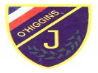 INSTITUTO O’HIGGINS DE MAIPÚ S.A.         LISTA  DE ÚTILES 8º AÑO BÁSICOTEMPORADA ESCOLAR 2022LENGUA Y  LITERATURA1 Cuaderno 100 hojas universitario.1 Diccionario (Español) Lexicológico.MATEMÁTICA 1 Cuaderno cuadro grande 100 hojas universitario.1 Transportador. 1 Escuadra.1 Regla  30 cm.1 Compás de precisión.HISTORIA, GEOGRAFÍA Y CS. SOCIALES.1 Cuaderno cuadro grande 100 hojas universitario.Atlas actualizado.CIENCIAS NATURALES3 Cuadernos universitarios matemática 100 hojas. (Biología, Física, Química)Archivador tamaño oficio.Delantal blanco.RELIGIÓN.1 Cuaderno cuadro grande 100 hojas universitario.1 Biblia.1 Diccionario.INGLÉS.Se sugiere Texto: Solutions Elementary 3rd Edition STDS BK. (del año anterior).1 Cuaderno composición  100 hojas universitario.ARTES VISUALES.1 Block de dibujo 1/8 Nº 99 medium.1 Caja de  témperas 12 unidades. No tóxicas.2 Lápices grafito Nº 6B – 4B.1 Goma de borrar. Pinceles de pelo de camello N° 4 y N° 8.1 Caja de lápices de colores.1 Croquera o cuaderno de croquis.Otros materiales se solicitarán en el transcurso del año.TECNOLOGÍA1 cuaderno de croquis 60 hojas o 1 croquera.Otros materiales serán solicitados  durante el año.MÚSICA.1 Cuaderno media pauta.1 Flauta o instrumento de teclado, guitarra.EDUCACIÓN FÍSICA.Buzo  reglamentario del colegio.Útiles de aseo.Zapatillas deportivas (running).Polera recambio blanca o roja lisa (sin logo ni diseños).